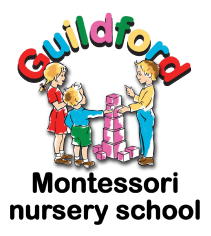 35. No Smoking PolicyAt Guildford Montessori Nursery School, All Saints we are committed to promoting children’s health and well-being. This is of the upmost importance for the nursery school. Smoking has proved to be a health risk and therefore in accordance with legislation, the nursery school operates a strict no smoking policy within its buildings and grounds. It is illegal to smoke in enclosed places.All persons must abstain from smoking while on the premises. This applies to staff, students, parents, carers, contractors and any other visitors to the premises. Staff accompanying children outside the nursery school, are not permitted to smoke. We also request that parents accompanying nursery children on outings refrain from smoking while caring for the children. If staff choose to smoke during breaks they are asked to smoke away from the main entrance and nursery school premises. We respect that smoking is a personal choice, although as an organisation we support healthy lifestyles. We aim to help staff and parents to stop smoking by:Providing factsheets and leafletsProviding information of local help groups Providing details of the NHS quit smoking helpline - www.smokefree.nhs.ukThis policy also applies to electronic cigarettes. This policy was adopted onSigned on behalf of the nurseryDate for review28th February 2023E.BuchholdtMarch 2024